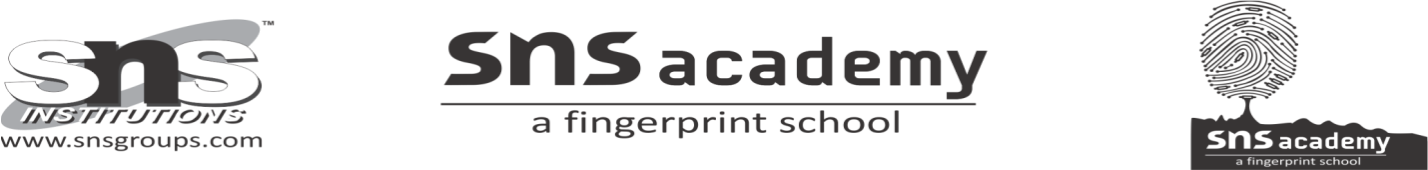 Revision worksheet 9                      Choose the correct option for the given voice: 1. My grandfather built this house in 1925.            (a) In 1925, my grandfather built that house.            (b) This house was built by my grandfather in 1925.            (c) In 1925, the house is being built by my grandfather             (d) None of the above.                                                                                                                                                                2.The man has killed our dog.            (a) Our dog has been killed by this man.            (b) This dog has killed our man.                  (c) The dog will be killed by this man.                  (d)  None of the above3.Prem will do this work tomorrow.               (a) This work will be done by Prem tomorrow.                 (b) Prem in going to do the work tomorrow.                 (c) Tomorrow, the work is going to be done by prem.                 (d) None of the above.     4. Vivek is writing an apology letter.               (a) Vivek has decided to apologize.                  (b) An apology letter is been written by Vivek.                  (c) An apology letter is being written by Vivek.                  (d) None of the above.     5. They are going to repair the bridge.(a) The bridge will be repaired by them.(b) The bridge is going to be repaired by them.(c) They are repairing the bridge.(d) None of the above          6. My sister , Lalita, has decorated the house.(a) Lalitha, my sister, has decorated the house.(b) The house will be decorated by sister of mine Lalita.(c) The house has been decorated by my sister, Lalitha.(d) None of the above.          7. These policemen have not caught the thieves yet.                        (a) These policemen have left the thieves yet.                        (b)  These thieves have not gotten hold of the policemen.                        (c)   The thieves have not yet been caught by.                         (d)  The thieves have not been caught by these policemen yet.